О производственном травматизме в Удмуртской Республике  за 9 месяцев 2018 годаМинистерством социальной политики и труда Удмуртской Республики проведен анализ состояния производственного травматизма в Удмуртской Республике за 9 месяцев 2018 года.По данным Государственной инспекции труда в Удмуртской Республике и Государственного учреждения - регионального отделения Фонда социального страхования Российской Федерации по Удмуртской Республике за 9 месяцев 2018 года в Удмуртской Республике в несчастных случаях, связанных с производством, пострадало 385 человек, из них 162 женщины. В несчастных случаях, связанных с производством, погибло 7 человек, тяжелые травмы получили 53 человека.По сравнению с аналогичным периодом 2017 года численность работников, получивших смертельные травмы на производстве, снизилась в 2,3 раза (с 16 до 7 человек), при этом численность работников, получивших тяжелые травмы, увеличилась на 6% (с 50 до 53 человек).Несчастные случаи на производстве со смертельным исходом произошли в организациях сельского хозяйства (3 погибших), строительства (3 погибших) и обрабатывающих производств (1 погибший). Наибольшая численность работников, получивших тяжелые травмы, зафиксирована также в организациях сельского хозяйства, обрабатывающих производств и строительства.Направляем Вам информацию о состоянии производственного травматизма в Удмуртской Республике за 9 месяцев 2018 года (Приложение 1).В целях предупреждения производственного травматизма в организациях, осуществляющих деятельность на территории Удмуртской Республики. Министерство социальной политики и труда Удмуртской Республики рекомендует:         Государственным органам Удмуртской Республики, органам местного самоуправления в Удмуртской Республике:                                                                 рассмотреть на коллегии ситуацию с производственным травматизмом в Удмуртской Республике, а также по виду экономической деятельности (по территориальности) с приглашением организаций, осуществляющих производственную деятельность в курируемом виде экономической деятельности (на территории муниципального образования), особенно организаций, допустивших случаи производственного травматизма с тяжелым и смертельным исходом.информацию о состоянии производственного травматизма в Удмуртской Республике за 9 месяцев 2018 года довести до сведения организаций курируемого вида экономической деятельности (осуществляющих производственную деятельность на территории муниципального образования) с предложениями:провести в организации мероприятия (рабочие совещания, «Дни охраны труда», обучающие семинары и т.д.) с целью предупреждения производственного травматизма и улучшения работы по охране труда;         при организации обеспечения безопасности труда обращать особое внимание на: соблюдение требований безопасности работ на высоте и правил дорожного движения; обеспечение исправности и устранения конструктивных недостатков оборудования; обучение безопасным приёмам труда; обеспечение работников средствами индивидуальной защиты; соблюдение работниками трудовой и производственной дисциплины, а также на допуск работников к выполнению работ без обязательного прохождения медицинского осмотра.        Главам муниципальных образований Удмуртской Республики:обратить особое внимание на состояние производственного травматизма с тяжелым и смертельным исходом в организациях, осуществляющих деятельность на территории муниципального образования;      обеспечить реализацию мероприятий, направленных на профилактику производственного травматизма в организациях, осуществляющих деятельность на территории муниципального образования.Прошу проинформировать Министерство социальной политики и труда Удмуртской Республики о проведённой работе в срок до 1 декабря 2018 года.Приложение: на 7 л. в 1 экз.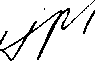 Информация о производственном травматизме в Удмуртской Республике за 9 месяцев 2018 годаВ Удмуртской Республике за 9 месяцев 2018 года на производстве при несчастных случаях пострадало 385 человек (2017 год - 419 человек), из них 162 женщины (2017 год - 163 женщины).Из общей численности пострадавших при несчастных случаях получили травмы:с тяжёлым исходом 53 человека (2017 год - 50 человек), из них 9 женщин (2017 год - 8 женщин);со смертельным исходом 7 человек (2017 год - 16 человек), погибших женщин нет (2017 год - 1 женщина).Несчастные случаи на производстве в Удмуртской РеспубликеТяжелые несчастные случаи на производствеНесчастные случаи на производстве со смертельным исходомЗа 9 месяцев 2018 года в состоянии алкогольного опьянения погиб один работник (за 9 месяцев 2017 года - 2 работника).Основные виды экономической деятельности организаций, в которых произошли несчастные случаи, связанные с производством (% от общего количества несчастных случаев):Обрабатывающее производство -31,2%Сельское хозяйство - 15,3 %Транспортировка и хранение - 11,4 %Строительство - 7,5 %Образование - 6,8 %.Производственный травматизм со смертельным исходом по видам экономической деятельности (количество пострадавших, человек)За 9 месяцев 2018 года увеличилось число погибших на производстве всфере сельского хозяйства, строительства и обрабатывающего производства.Производственный травматизм с тяжелым исходом     За 9 месяцев 2018 года увеличение количества пострадавших, получившихтяжелые повреждения здоровья, произошло в организациях следующих видов экономической деятельности:сельское хозяйство с 6 до 10 работников;деятельность административная и сопутствующие дополнительные услуги с 0 до 3 работников;добыча полезных ископаемых с 1 до 3 работников;обеспечение электрической энергией, газом и паром и деятельность профессиональная, научная и техническая с 0 до 2 работников; транспортировка и хранение с 2 до 3 работников;водоснабжение, деятельность финансовая и страховая и деятельность в области культуры, спорта, организации досуга и развлечений с 0 до 1 работника.Снижение травматизма с тяжелым исходом произошло в организациях следующих видов экономической деятельности:обрабатывающие производства с 16 до 10 работников; образование - с 5 до 1 работника;государственное управление, здравоохранение и предоставление прочих видов услуг травматизм отсутствует.       В остальных отраслях численность работников, получивших тяжелые травмы, осталось на прежнем уровне.Причины несчастных случаев на производстве (% от общего количества несчастных случаев)нарушение требований безопасности - 37,6 %;неудовлетворительная организация производства —11,9 %;нарушение трудовой и производственной дисциплины - 7 %;нарушение правил дорожного движения - 4,9 %;недостатки в обучении безопасным приемам труда - 2,9 %;конструктивные недостатки оборудования - 2,6 %;недостатки в организации рабочих мест - 2,1 %;эксплуатация неисправного оборудования - 1,8 %;нарушение технологического процесса - 1,6 %;неудовлетворительное техническое состояние зданий, сооружений, территории -1,3 %;необеспеченность средствами индивидуальной защиты - 0,8 %;несовершенство технологического процесса - 0,8 %;неприменение средств индивидуальной защиты - 0,5 %;использование работающего не по специальности - 0,3 %;прочие -23,9 %.Причины несчастных случаев на производстве со смертельным исходом (количество несчастных случаев)неудовлетворительная организация производства (2 случай);эксплуатация неисправного оборудования (1 случай);недостатки в организации рабочих мест (1 случай);недостатки в обучении безопасным приемам труда (1 случай);нарушение правил дорожного движения (1 случай);нарушение трудовой и производственной дисциплины (1 случай).Причины тяжелых несчастных случаев на производстве (% от общего количества несчастных случаев)неудовлетворительная организация производства работ (35,8 %);нарушение трудовой и производственной дисциплины (13,2 %);конструктивные недостатки оборудования (9,4 %);нарушение требований безопасности (5,7 %);эксплуатация неисправного оборудования (5,7 %);нарушение правил дорожного движения (5,7 %);необеспеченность средствами индивидуальной защиты (5,7 %);недостатки в обучении безопасным приемам труда (5,7 %);недостатки в организации рабочих мест (1,8 %);прочие (11,3 %).Причины тяжелых несчастных случаев на производстве по сравнению с предыдущим периодом (количество несчастных случаев)                                                                                                                                                    Виды несчастных случаев на производстве (% от общего количества несчастных случаев)падение пострадавшего с высоты - 38,2 %;воздействие движущихся, разлетающихся предметов и деталей - 36,1 %;падение, обрушение предметов, материалов, земли и т.д. - 6,2 %;дорожно-транспортное происшествие - 6 %;повреждения в результате контакта с животными - 5,5 %;воздействие экстремальных температур -3,1 %;физические перегрузки -1,6%;воздействие вредных веществ - 1 %;   ДТП в пути на работу (с работы) на транспортном средстве работодателя 0,5 %;прочие-1,8%.Виды несчастных случаев на производстве со смертельным исходом(количество несчастных случаев)дорожно-транспортное происшествие (3 случая);падение с высоты (3 случая)падение, обрушение предметов, материалов, земли и т.д. (1 случай).    Виды травм тяжёлых несчастных случаев на производстве (% от общего количества несчастных случаев)падение с высоты - 39,6 %;воздействие движущихся, разлетающихся предметов и деталей - 35,8 %;падение, обрушение предметов, материалов, земли и т.д. - 9,4 %;дорожно-транспортное происшествие - 5,7 %;воздействие вредных веществ - 3,8 %;повреждения в результате контакта с животными - 3,8 %;воздействие экстремальных температур - 1,9 %.Виды тяжелых несчастных случаев на производстве по сравнению с предыдущим периодом (количество несчастных случаев)Производственный травматизм по муниципальным образованиям вУдмуртской Республике (количество несчастных случаев)За 9 месяцев 2018 года в Удмуртской Республике среди муниципальных образований снижение производственного травматизма произошло в 17 муниципальных образованиях: Балезинский район, Глазовский район, Граховский район, Дебесский район, Игринский район, Камбарский район, Каракулинский район, Кезский район, Малопургинский район, Увинский район, Шарканский район, Юкаменский район, Ярский район, город Воткинск, город Глазов, город Сарапул, город Можга.Увеличение производственного травматизма произошло в муниципальных образованиях: Алнашский район, Вавожский район, Боткинский район, Завьяловский район, Красногорский район, Можгинский район, Сарапульский район, Селтинский район, Сюмсинский район и город Ижевск.На прежнем уровне производственный травматизм остался в муниципальных образованиях: Кизнерский район и Якшур-Бодьинский район. ВКамбарском, Каракулинском Киясовском, Шарканском, Ярском районах несчастных случаев не зафиксировано.Несчастные случаи со смертельным исходом зафиксированы в г. Ижевске (3 случая), в Сарапульском районе (2 случая) и по одному случаю в Завьяловском районе и в г. Можге.Тяжелые несчастные случаи зафиксированы в г. Ижевске (29 случаев), г. Глазове (4 случая), Можгинском районе (3 случая), по два случая в Алнашском районе, Балезинском районе, Сарапульском районе, Увинском районе и г. Можге, по одному случаю в Дебёсском районе, Игринском районе, Кизнерском районе, Красногорском районе, Селтинском районе, Сюмсинском районе и г. Воткинске.По итогам анализа можно сделать следующие выводы.Производственный травматизм в Удмуртской Республике снизился на 8,1 %, в том числе на 56,25 % травматизм со смертельным исходом.Производственный травматизм с тяжёлым исходом увеличился на 6 %. Каждый третий тяжелый несчастный случай произошел по причине неудовлетворительной организации производства работ, которая непосредственно зависит от руководителей всех уровней, в том числе работодателя. Другими причинами являются нарушение трудовой и производственной дисциплины, конструктивные недостатки оборудования, нарушение требований безопасности, эксплуатация неисправного оборудования, нарушение правил дорожного движения, необеспеченность средствами индивидуальной защиты, недостатки в обучении безопасным приемам труда, недостатки в организации рабочих мест и прочие причины.За 9 месяцев 2018 года, по сравнению с аналогичным периодом 2017 года, рост количества тяжелых несчастных случаев произошел по причинам: эксплуатация неисправного оборудования, конструктивные недостатки оборудования, необеспеченность средствами индивидуальной защиты, нарушение трудовой и производственной дисциплины, нарушение правил дорожного движения, недостатки в организации рабочих мест.Среди работников, получивших тяжелые травмы, 39,6 % пострадавших получили травмы при падении с высоты.Всего за 9 месяцевВсего за 9 месяцевВсего за 9 месяцевв т.ч. женщин (подростков)в т.ч. женщин (подростков)в т.ч. женщин (подростков)год20172018%20172018%Численностьпострадавших,чел.41938591,9(-8,1)16316299,4(-0,6)Всего за 9 месяцевВсего за 9 месяцевВсего за 9 месяцевв т.ч. женщинв т.ч. женщинв т.ч. женщингод20172018%20172018%Численностьпострадавших,чел.5053106(+6)89112,5(+12,5)Всего за 9 месяцевВсего за 9 месяцевВсего за 9 месяцевв т.ч. женщинв т.ч. женщинв т.ч. женщингод20172018%20172018%Численностьпострадавших,ед.16743,75(-56,25)1--№п/пВид экономической деятельности9 мес. 20179 мес. 20179 мес. 20179 мес. 20189 мес. 20189 мес. 2018№п/пВид экономической деятельностиВсегоиз нихиз нихВсегоиз нихиз них№п/пВид экономической деятельностиВсегоженщ.подр.Всегоженщ.подр.1Сельское хозяйство Лесное хозяйство21--3--2Строительство1--3--3Обрабатывающее производство---1--4Добыча полезных ископаемых1-----5Транспортировка и хранение1-----6Водоснабжение1-----7Торговля оптовая и розничная1-----8Обеспечение электрической энергией, газом и паром2-----9Деятельность по операциям с недвижимым имуществом1-----10Государственное управление31----11Деятельность административная и сопутствующие дополнительные услуги1-----12Образование1-----Удмуртская Республика161-7--№9 мес. 20179 мес. 20179 мес. 20179 мес. 20189 мес. 20189 мес. 2018п/пВид экономической деятельностиВсегоиз нихиз нихВсегоиз нихиз нихженщ.подр.женщ.подр.1Сельское хозяйство61-102-1Лесное хозяйство2--2--2Добыча полезных ископаемых1--3--3Обрабатывающие производства161-102-4Обеспечение электрической энергией, газом и паром---2--5Водоснабжение---1--6Строительство91-9--7Торговля оптовая и розничная3--31-8Транспортировка и хранение2--319Деятельность финансовая и страховая---1-10Деятельность по операциям с недвижимым имуществом2--21-Деятельность профессиональная,21Инаучная и техническаяДеятельность административная и12сопутствующие дополнительные услуги“'31а*13Г осударственное управление1-----14Образование53-1--15Деятельность в области культуры, спорта, организации досуга и развлечений---1--16Здравоохранение21----17Предоставление прочих видов услуг11----Удмуртская Республика508-539-№п/пПричина несчастного случая9 мес. 20179 мес. 20181Неудовлетворительная организация производства работ20192Нарушение трудовой и производственной дисциплины573Нарушение требований безопасности434Эксплуатация неисправного оборудования-35Конструктивные недостатки оборудования256Нарушение технологического процесса5-7Нарушение правил дорожного движения238Необеспеченность средствами индивидуальной защиты-39Несовершенство технологического процесса1-10Недостатки в обучении безопасным приемам труда3311Неудовлетворительное техническое состояние зданий, территории2-12Недостатки в организации рабочих мест-112прочие66Всего5053№п/пВид происшествия9 мес. 20179 мес. 20181Падение с высоты22212Воздействие движущихся, разлетающихся предметов и деталей14193Падение, обрушение предметов, материалов, земли и т.д.754Дорожно-транспортное происшествие635Воздействие вредных веществ-26Повреждения в результате контакта с животными-27Воздействие экстремальных температур-18Поражение электрическим током1-Всего5053Город, районКоличество несчастных случаев на производствеКоличество несчастных случаев на производствеиз них тяжёлые несчастные случаииз них тяжёлые несчастные случаииз них несчастные случаи со смертельным исходомиз них несчастные случаи со смертельным исходомГород, район9 мес. 20179 мес. 20189 мес. 20179 мес. 20189 мес. 20179 мес. 20181Алнашский24-2--2Балезинский188-2-•3Вавожский912----4Боткинский25----5Глазовский64----6Граховский61----7Дебесский75-13-8Завьяловский8102--19Игринский115-12-10Камбарский2-----11Каракулинский2---1-12Кезский98----13Кизнерский11-1--14Киясовский------15Красногорский-2-1--16Малопургинский52----17Можгинский24-3--18Сарапульский28-2-219Селтинский2411--20Сюмсинский2411--21УВИНСКИЙ201752--22Шарканский2-----23Юкаменский311---24Як-Бодьинский22----25Ярский4-1---26Ижевск23523631297327Воткинск10811--28Глазов1817442-29Сарапул16112---30Можга1361211Итого:4193855053167